ТЕНДЕРНА ДОКУМЕНТАЦІЯВибір підрядника на виконання робіт/ послуг з аудиту фінансової звітності БАНКУ та БАНКІВСЬКОЇ ГРУПИ АТ «Банк «Український капітал»             ЗМІСТ1.	Предмет і порядок проведення Тендеру 1.1.	Метою Тендеру є вибір підрядника на виконання робіт/ послуг з аудиту фінансової звітності Банку та консолідованої фінансової звітності Банківської групи. 1.2.	Предметом Тендеру є надання Банку наступних послуг:  Аудит фінансової звітності Банку, складеної відповідно до Міжнародних стандартів фінансової звітності за рік, що закінчується 31 грудня 2021 року (включаючи звіт про управління (звіт керівництва)) відповідно до вимог чинного законодавства та нормативно-правових актів Національного банку України (включаючи вимоги «Положення про порядок відхилення (відсторонення) Національним банком України аудиторської фірми, яка обрана банком для проведення зовнішнього аудиту», затвердженого постановою Правління Національного банку України від 02.08.2018 №89, «Положення про порядок подання до Національного банку України аудиторського звіту за результатами щорічної перевірки фінансової звітності», затвердженого постановою Правління Національного банку України від 02.08.2018 №90, «Інструкції про порядок складання та оприлюднення фінансової звітності банків України», затвердженої постановою Правління Національного банку України від 24.10.2011 №373, Національної комісії з цінних паперів та фондового ринку, а також вимог  Міжнародних стандартів контролю якості, аудиту, огляду, іншого надання впевненості та супутніх послуг Міжнародної федерації бухгалтерів, що прийняті у якості Національних стандартів аудиту (далі – МСА), з урахуванням вимог Законів України «Про аудит фінансової звітності та аудиторську діяльність», «Про банки і банківську діяльність». Термін випуску звіту незалежного аудитора - до 20 квітня 2022 року.Аудит консолідованої фінансової звітності Банківської групи, відповідальною особою якої є Банк, складеної відповідно до Міжнародних стандартів фінансової звітності за рік, що закінчується 31 грудня 2021   року відповідно до вимог чинного законодавства та нормативно-правових актів Національного банку України (включаючи вимоги «Положення про порядок регулювання діяльності банківських груп», затвердженого постановою Правління Національного банку України від 20.06.2012 №254, Національної комісії з цінних паперів та фондового ринку, а також вимог МСА, з урахуванням вимог Законів України «Про аудит фінансової звітності та аудиторську діяльність», «Про банки і банківську діяльність». Термін випуску звіту незалежного аудитора - до 24 травня 2022 року.Проведення оцінки якості активів та прийнятності забезпечення за кредитними операціями Банку станом на 01 січня 2022 року відповідно до вимог нормативно-правових актів Національного банку України (включаючи вимоги Постанови Правління НБУ №141 від 22.12.2017 року «Про затвердження Положення про здійснення оцінки стійкості банків і банківської системи України», зі змінами, Рішення Правління НБУ №848-рш Про затвердження Технічного завдання для здійснення оцінки стійкості банків та банківської системи України від 28.12.2017, зі змінами), а також вимог МСА, з урахуванням вимог Законів України «Про аудит фінансової звітності та аудиторську діяльність», «Про банки і банківську діяльність». Термін випуску звіту незалежного аудитора - до 20 квітня 2022 року.1.3.	Додаткова інформація про Предмет Тендеру :Приклади випущених раніше Звітів розміщені на сайті Банку: https://www.ukrcapital.com.ua/index.php/prezentation/financereportКваліфікаційні вимоги (критерії) до Учасників ТендеруДля підтвердження можливості ведення необхідного виду діяльності Учасник Тендеру повинен надати скан-копії документів у форматі.pdf:заповнену Кваліфікаційну заявку встановленого Банком зразка;копію ліцензії або спеціального дозволу на здійснення необхідного виду діяльності;витяг з відповідного реєстру Аудиторської палати України (принт-скрин із сайту Аудиторської палати України);копію документа, що підтверджує проходження перевірки контролю якості аудиторських послуг, здійсненої у відповідності до вимог чинного законодавства;документи щодо підтвердження наявності працівників відповідної кваліфікації, які мають необхідні знання та досвід.Учасник Тендеру повинен відповідати вимогам Закону України «Про аудит фінансової звітності та аудиторську діяльність» (далі – Закон про аудит), вимогам НБУ відносно правомочності надання аудиторських послуг для банківських установ, а також іншим критеріям відбору, що визначені Банком.Аудиторська фірма, яка надає Банку послуги з обов'язкового аудиту фінансової звітності, має щорічно письмово надавати підтвердження Банку, що аудиторська фірма, ключовий партнер з аудиту, аудитори, які залучаються до виконання відповідного завдання, є незалежними від Банку. Аудиторська фірма повинна поінформувати Банк про загрози незалежності та узгодити заходи, що вживатимуться для зменшення ризиків щодо їх настання.Під час виконання завдання з обов’язкового аудиту аудиторська фірма має призначити щонайменше одного ключового партнера з аудиту та забезпечити його достатніми ресурсами та персоналом. Ключовий партнер з аудиту повинен брати особисто активну участь у виконанні завдання з обов’язкового аудиту.Аудиторська фірма має забезпечити дотримання ключовим партнером та аудиторами, які безпосередньо залучатимуться для проведення аудиту фінансової звітності Банку, правил етики під час спілкування з працівниками Банку. Аудиторська фірма подає Наглядовій раді (Комітету з питань аудиту) Банку додатковий звіт не пізніше дати подання аудиторського звіту. Додатковий звіт повинен розкривати результати виконання завдання з обов'язкового аудиту та має містити інформацію, перелік якої встановлено Законом України Про аудит.У разі звернення Наглядової ради (Комітету з питань аудиту) Банку, аудиторська фірма обговорює основні питання, що виникають у зв'язку з виконанням завдання з обов'язкового аудиту, зазначені в додатковому звіті.	Вимоги до Тендерної ПропозиціїКожен Учасник Тендеру має право подати тільки одну Тендерну Пропозицію.Тендерна Пропозиція повинна відповідати предмету і вимогам Тендерної документації.У вартість робіт (послуг) необхідно включити всі витрати Учасника Тендеру, у тому числі, але не обмежуючись: Підготовчий етап - переговори і попередні процедури;Залучення додаткових фахівців при необхідності (IT, оцінювачі тощо);Залучення додаткових фахівців для забезпечення проведення аудиторських послуг у встановлені терміни (включаючи Оцінку якості активів та забезпечення за кредитними операціями Банку);Друк звітності і інших матеріалів (за необхідності);Вартість інших етапів, які можуть вплинути на фінальну ціну.Усі витрати, пов'язані з підготовкою Тендерних Пропозицій, Банком не відшкодовуються.Інформація про вид надання Тендерних ПропозиційТендерна Пропозиція складається на ім'я Голови Тендерно-інвестиційного Комітету Банку Мельника Михайла Михайловича та надсилається на електронну пошту Банку - office@buc.com.ua Всі документи повинні містити підпис керівника Учасника Тендеру і бути завірені печаткою.Тендерна пропозиція подається в електронному вигляді шляхом заповнення наданої Банком електронної форми та завантаження файлів з:інформацією та документами, що підтверджують відповідність учасника кваліфікаційним вимогам (критеріям) до Учасників Тендеру; інформацією щодо відповідності учасника вимогам, визначеним в Законі України Про аудит фінансової звітності та аудиторську діяльністі, та вимогам Національного банку України;документами, що підтверджують повноваження посадової особи або представника Учасника Тендеру щодо підпису документів Тендерної Пропозиції;Тендерна пропозиція повинна включати:інформацію про команду, яку планується використовувати в роботі, методиках і підходах в роботі – окремий архів документів; Кваліфікаційну заявку встановленого Банком зразка з підтверджуючими документами - окремий архів документів;копії документів, вказаних в розділах 2 та 3 цієї Тендерної документації (крім тих, що були надані відповідно до вимог Кваліфікаційної заявки). Комерційну частину Тендерної Пропозиції (довільної форми) в двох форматах: Excel- файл (формат.xls) та у сканованому вигляді, за підписом та печаткою керівника (формат.pdf) - окремий архів документів;Комерційна частина має містити детальний розрахунок витрат, які необхідні для якісного надання Банку аудиторських послуг відповідно до Предмету Тендера.Повноваження щодо підпису документів Учасника Тендерної Пропозиції підтверджується випискою з протоколу засновників (або копією протоколу), наказом про призначення, довіреністю, дорученням або іншим документом, що підтверджує повноваження посадової особи учасника.Банк не зобов’язаний приймати Тендерні Пропозиції, що не відповідають вимогам,  що містяться в Тедерній документації або містять помилки, які Банк вважатиме за суттєві.Банк залишає за собою право не відхиляти Тендерні Пропозиції при виявленні формальних помилок незначного характеру.Інформація про мову і валюту, що приймаються в Тендерних пропозиціяхТендерна пропозиція повинна бути складена українською мовою. У разі надання документів у тендерній пропозиції іншими мовами, вони повинні бути перекладені українською; переклад повинен бути посвідчений підписом перекладача та печаткою Учасника, або посвідчений нотаріально (на розсуд Учасника).Вартість послуг вказується в гривнях.Основні вимоги до Договору про надання аудиторських послугУчасник Тендеру надає типовий договір на надання аудиторських послуг.Термін дії договору - 1 рік з моменту укладання.Ціни фіксуються в гривні з урахуванням ПДВ на весь термін дії Договору.Поетапна оплата за договором: 50% від вартості послуги протягом 3 днів після початку надання послуг та 50% протягом 3 днів після надання послуг і підписання Акту прийому передачі наданих послуг.При укладенні договору з Переможцем буде передбачена відповідальність Переможця за невиконання або неналежне виконання зобов'язань за Договором.Банк має право здійснювати перевірку виконання робіт/послуг за Договором у присутності представника Виконавця.Термін подання і дії Тендерних ПропозиційКінцевий термін подання документів згідно Тендерної Пропозиції – до 18:00 години 24 вересня 2021 року.Строк дії Тендерної Пропозиції – протягом 90 календарних днів із дати кінцевого терміну подання Тендерної Пропозиції.Ціни, заявлені Учасником Тендеру, повинні залишатися фіксованими упродовж не менше 90 календарних днів від дати кінцевого терміну подання Тендерної Пропозиції.Критерії оцінки Тендерних пропозицій і вибору переможця ТендеруЗамовником робиться порівняльний аналіз Тендерних Пропозицій, який включає аналіз :якості даних, що надаються;комплексної оцінки Кваліфікаційної заявки та Комерційної пропозиції;компетентності запропонованої команди;позитивного досвіду з надання аудиторських послуг у банківській сфері;вартості послуг.Переможцями Тендеру вибираються компанії за наступними критеріями (критерії приведені в порядку зменшення важливості):позитивний професійний досвід проведення аудиторських послуг у банківській сфері;компетентність команди аудиторів;якість даних, що надаються;вартість послуг;інші критерії відповідно до матеріалів та інформації, наданої Учасниками в Тендерній пропозиції.Остаточне рішення про затвердження Переможця Тендеру приймає Наглядова рада Банку за рекомендацією Комітету з питань аудиту Банку.Відхилення тендерних пропозиційТендерна Пропозиція відхиляється Банком у разі, якщо Учасник Тендеру:- не відповідає кваліфікаційним критеріям відбору, встановленим Банком;- не відповідає (не дотримався) вимогам Тендерної документації;- надав документи, які не відповідають вимогам, що наведені в Тендерній документації;- Переможець Тендеру відмовився від підписання Договору про надання аудиторських послуг відповідно до вимог Тендерної документації.У разі відмови Переможця Тендеру від підписання Договору про надання аудиторських послуг відповідно вимог Тендерної документації, Банк відхиляє Тендерну Пропозицію цього Учасника та визначає переможця серед тих учасників, строк дії Тендерної Пропозиції яких ще не минув.Інформація про відхилення Тендерної Пропозиції протягом одного дня з дня прийняття такого рішення надсилається Учаснику/Переможцю, Тендерна Пропозиція якого відхилена.Місце розгляду Тендерних ПропозиційАТ «БАНК «УКРАЇНСЬКИЙ КАПІТАЛ», Україна, м. Київ, пр. Перемоги, 67.Інформація для контактівДля отримання додаткової інформації за умовами проведення Тендеру звертатися до начальника Служби внутрішнього аудиту АТ «БАНК «УКРАЇНСЬКИЙ КАПІТАЛ» на електронну пошту Додатки до Тендерної документації Кваліфікаційна заявка (встановленого Банком зразка); Комерційна частина Тендерної Пропозиції (довільної форми).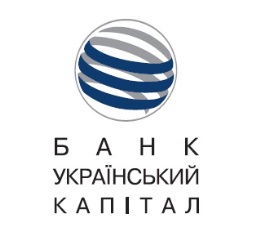 № з/пНАЗВА РОЗДІЛУСторінкаГЛОСАРІЙ3Предмет і порядок проведення Тендеру 3Кваліфікаційні вимоги (критерії) для Учасників Тендеру5Вимоги до Тендерної Пропозиції6Інформація про вид надання Тендерних Пропозицій6Інформація про мову і валюту, що приймаються в Тендерних пропозиціях7Основні вимоги до Договору про надання аудиторських послуг7Термін подачі і дії Тендерних пропозицій7Критерії оцінки Тендерних пропозицій і вибору Переможця Тендеру8Відхилення тендерних пропозицій8Місце розгляду Тендерних Пропозицій9Інформація для контактів9Додатки до Тендерної документації9ГЛОСАРІЙГЛОСАРІЙГЛОСАРІЙБанк, ЗамовникБанк, ЗамовникАТ «Банк «Український капітал»Банківська ГрупаБанківська ГрупаБанк і група юридичних осіб, визначені в «Інформації про національну банківську групу», що надається до Національного банку України відповідно «Положення про порядок ідентифікації та визнання банківських груп», затвердженого постановою Правління Національного банку України 09.04.2012 № 134, в якій визначені склад учасників банківської Групи, контролер банківської Групи, структура власності Банківської Групи тощо.Конкурс (Тендер)Конкурс (Тендер)Конкурс із відбору Банком суб'єктів аудиторської діяльності, які можуть бути призначені для надання послуг з обов'язкового аудиту фінансової звітності Банку, що проводиться відповідно до вимог Закону України «Про аудит фінансової звітності та аудиторську діяльність».Здійснення конкурентного відбору Учасників з метою визначення Переможця Тендеру, який забезпечує найкращі умови щодо виконання робіт і надання послуг для потреб Банку.Переможець Тендеру Переможець Тендеру Учасник, Тендерна пропозиція якого визнана найбільш прийнятною для Банку Тендерні Пропозиції Тендерні Пропозиції Пропозиції відносно предмету Тендеру або його частини, які Учасники подають Замовнику відповідно до вимог Тендерної документації  Учасник ТендеруУчасник ТендеруЮридична особа, яка письмово виявила бажання взяти участь в Тендері, відповідає умовам Тендеру та визначеним чинним законодавством України вимогам, які необхідні для виконання умов Тендеру, і яка запитала Тендерну документацію та направила Банку необхідні та належним чином оформлені  документи для проходження процедури Тендеру